ATTEIKUMA TIESĪBU VEIDLAPA – PIETEIKUMS PAR ATTEIKUMU. “Balticmode” SIA Reģ. Nr. 40203365625 Dzelzavas iela 70-3, Riga, LV-1082 Tālrunis: +371-28481353 E-pasts: info@langrony.eu Datums: _____________ Preces nosaukums un Preces saņemšanas datums: __________________________________________________________________________________________________________________________Atgriešanas iemesls: _______________________________________________________________________________________________________________________________________________________________________________________Pirkumu apstiprinoša dokumenta veids, pasūtījuma numurs un pirkuma datums, maksājuma dokumenta datums, numurs un samaksātā summa: ____________________________________________________________________________________________________________________________________________________________________________________________________________________________________________________Pircēja vārds, uzvārds, adrese, telefona numurs: _________________________________________________________________________________________________________________________________________________________________________________________________________________________________________________________________________________________________________________Pircēja bankas nosaukums un konts: _______________________________________________________________________________________________________________________________________________________________________________________Informācija par atteikuma tiesību izmantošanu. Jums ir tiesības 14 dienu laikā atteikties no pirkuma līguma, neminot iemeslu. Atteikuma tiesību izmantošanas termiņš beigsies pēc 14 dienām, sākot no preces saņemšanas dienas. Lai izmantotu atteikuma tiesības, Jums ar nepārprotamu paziņojumu (piemēram, pa pastu nosūtītu vēstuli vai e-pastu) ir jāinformē par lēmumu atteikties no noslēgtā līguma. Jūs varat izmantot iepriekš norādītās atteikuma veidlapas paraugu, bet tas nav obligāti. Lai atteikuma tiesību termiņš būtu ievērots, pietiek, ja savu paziņojumu par atteikuma tiesību izmantošanu nosūtīsiet pirms atteikuma tiesību termiņa beigām. Atteikuma tiesību izmantošanas sekas. Ja jūs atteiksieties no šī līguma, mēs jums atmaksāsim visus no Jums saņemtos maksājumus, tostarp piegādes izmaksas (izņemot papildu izmaksas, kas radušās tādēļ, ka Jūs esat izvēlējies piegādes veidu, kas nav mūsu piedāvātais vislētākais preces saņemšanas veids), bez nepamatotas kavēšanās un, jebkurā gadījumā, ne vēlāk kā 14 dienu laikā no dienas, kad mēs tikām informēti par Jūsu lēmumu atteikties no šī līguma. Atmaksāšana tiks veikta, izmantojot tādu pašu maksāšanas līdzekli, kādu Jūs izmantojāt sākotnējam darījumam, ja vien neesat skaidri paudis piekrišanu to darīt citādi. Mēs varam aizturēt atmaksājumu līdz brīdim, kad būsim saņēmuši preces atpakaļ vai, kad Jūs būsiet iesniedzis apliecinājumu par to, ka preces ir nosūtītas atpakaļ. Preces jānosūta atpakaļ vai jānodod SIA „BALTICMODE” īpašumā bez nepamatotas kavēšanās un, jebkurā gadījumā, ne vēlāk kā 14 dienu laikā no dienas, kad Jūs mums paziņojāt savu lēmumu atteikties no šī līguma. Jums būs jāsedz ar preču atpakaļatdošanu saistītās tiešās izmaksas. Jūs esat atbildīgs par preču vērtības samazināšanos. Prece pārbaudes nolūkos lietojama tiktāl, ciktāl to būtu iespējams izdarīt veikalā. Preces ar atlaidi nevar atgriezt vai apmainīt.Preces atgriešanas gadījumā visa par Preci veiktā samaksa tiek atdota Pircējam pilnā apmērā, ja: - Prece tiek atgriezta pilnā tās komplektācijā un kvalitātē, neatvērtā veidā, nebojāta, nelietota, kādā to piegādājis Pārdevējs. Gadījumi, kuros patērētājs nevar izmantot likumā noteiktās atteikuma tiesības : 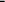 -  Veselības un higiēnas apsvērumi - atvērts iepakojums, kuru veselības un higiēnas apsvērumu dēļ nevar atdot atpakaļ. -  Precei tuvojas derīguma termiņa beigas. (MK noteikumi nr. 255 22.punkts)
Atteikuma tiesību izmantošanas un Preču atgriešanas gadījumā lūdzam ņemt vērā, ka : - Prece jāatgriež nesabojātā, nesasmērētā, neatvērtā oriģināliepakojumā. - atgrieztai precei jabūt pilnā tās komplektā.
- par pilnu Preces sakomplektēšanu un iepakošanu atbild Pircējs. Ja neesat ņēmis vērā kādu no augstāk minētajiem punktiem, mēs paturam sev tiesības nepieņemt preci atgriešanai vai maiņai. Jebkurš strīds tiek risināts sarunu ceļā. Ja Puses nevar atrisināt strīdu sarunu ceļā, tad jebkurš strīds, domstarpība vai prasība, kas izriet no distances līguma un, kas skar atteikumu tiesību izmantošanu, tiks izšķirts Rīgas apgabala šķīrējtiesā, Rīgā, saskaņā ar šīs šķīrējtiesas Reglamentu viena šķirējtiesneša sastāvā latviešu valodā. Aizpildītu atteikuma tiesību veidlapu kopā ar pirkumu apliecinoša dokumenta kopiju, 14 dienu laikā, lūdzam nosūtīt uz SIA „Balticmode” adresi: Dzelzavas iela 70-207 ofiss, Riga, LV-1082, Latvija ,vai nosūtīt uz e-pastu: info@langorny.eu  Akcijas preci nemaina un atpakaļ nepieņemSaņemto preci, pēc atbildes saņemšanas, 14 dienu laikā, lūdzam nosūtīt uz: SIA „Balticmode” adresi: Dzelzavas iela 70-207 ofis, Riga, LV-1082, Latvija. Vai caur OMNIVA – G.Astras iela, VIADA, +371-28481353Ar šo es, kā patērētājs, informēju, ka vēlos izmantot patērētāja atteikuma tiesības, saskaņā ar Patērētāju tiesību aizsardzības likuma 10. un 12.pantu. Apliecinu, ka esmu iepazinies ar atteikuma tiesības regulējošiem noteikumiem. Patērētāja paraksts un atšifrējums: __________________________________________________________ 